Strana:  1 z 1111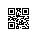 Strana:  1 z 1111Odběratel:Odběratel:Odběratel:Odběratel:Odběratel:Odběratel:Odběratel:Odběratel:Odběratel:Odběratel:Odběratel:Odběratel:Ústav dějin umění AV ČR, v.v.i.
Husova 4
110 00 PRAHA 1
Česká republikaÚstav dějin umění AV ČR, v.v.i.
Husova 4
110 00 PRAHA 1
Česká republikaÚstav dějin umění AV ČR, v.v.i.
Husova 4
110 00 PRAHA 1
Česká republikaÚstav dějin umění AV ČR, v.v.i.
Husova 4
110 00 PRAHA 1
Česká republikaÚstav dějin umění AV ČR, v.v.i.
Husova 4
110 00 PRAHA 1
Česká republikaÚstav dějin umění AV ČR, v.v.i.
Husova 4
110 00 PRAHA 1
Česká republikaÚstav dějin umění AV ČR, v.v.i.
Husova 4
110 00 PRAHA 1
Česká republikaÚstav dějin umění AV ČR, v.v.i.
Husova 4
110 00 PRAHA 1
Česká republikaÚstav dějin umění AV ČR, v.v.i.
Husova 4
110 00 PRAHA 1
Česká republikaPID:PID:PID:PID:PID:PID:Odběratel:Odběratel:Odběratel:Odběratel:Odběratel:Odběratel:Ústav dějin umění AV ČR, v.v.i.
Husova 4
110 00 PRAHA 1
Česká republikaÚstav dějin umění AV ČR, v.v.i.
Husova 4
110 00 PRAHA 1
Česká republikaÚstav dějin umění AV ČR, v.v.i.
Husova 4
110 00 PRAHA 1
Česká republikaÚstav dějin umění AV ČR, v.v.i.
Husova 4
110 00 PRAHA 1
Česká republikaÚstav dějin umění AV ČR, v.v.i.
Husova 4
110 00 PRAHA 1
Česká republikaÚstav dějin umění AV ČR, v.v.i.
Husova 4
110 00 PRAHA 1
Česká republikaÚstav dějin umění AV ČR, v.v.i.
Husova 4
110 00 PRAHA 1
Česká republikaÚstav dějin umění AV ČR, v.v.i.
Husova 4
110 00 PRAHA 1
Česká republikaÚstav dějin umění AV ČR, v.v.i.
Husova 4
110 00 PRAHA 1
Česká republikaPID:PID:PID:PID:PID:PID:0210100160 0210100160 Odběratel:Odběratel:Odběratel:Odběratel:Odběratel:Odběratel:Ústav dějin umění AV ČR, v.v.i.
Husova 4
110 00 PRAHA 1
Česká republikaÚstav dějin umění AV ČR, v.v.i.
Husova 4
110 00 PRAHA 1
Česká republikaÚstav dějin umění AV ČR, v.v.i.
Husova 4
110 00 PRAHA 1
Česká republikaÚstav dějin umění AV ČR, v.v.i.
Husova 4
110 00 PRAHA 1
Česká republikaÚstav dějin umění AV ČR, v.v.i.
Husova 4
110 00 PRAHA 1
Česká republikaÚstav dějin umění AV ČR, v.v.i.
Husova 4
110 00 PRAHA 1
Česká republikaÚstav dějin umění AV ČR, v.v.i.
Husova 4
110 00 PRAHA 1
Česká republikaÚstav dějin umění AV ČR, v.v.i.
Husova 4
110 00 PRAHA 1
Česká republikaÚstav dějin umění AV ČR, v.v.i.
Husova 4
110 00 PRAHA 1
Česká republikaPID:PID:PID:PID:PID:PID:0210100160 0210100160 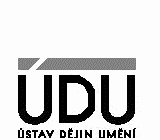 Ústav dějin umění AV ČR, v.v.i.
Husova 4
110 00 PRAHA 1
Česká republikaÚstav dějin umění AV ČR, v.v.i.
Husova 4
110 00 PRAHA 1
Česká republikaÚstav dějin umění AV ČR, v.v.i.
Husova 4
110 00 PRAHA 1
Česká republikaÚstav dějin umění AV ČR, v.v.i.
Husova 4
110 00 PRAHA 1
Česká republikaÚstav dějin umění AV ČR, v.v.i.
Husova 4
110 00 PRAHA 1
Česká republikaÚstav dějin umění AV ČR, v.v.i.
Husova 4
110 00 PRAHA 1
Česká republikaÚstav dějin umění AV ČR, v.v.i.
Husova 4
110 00 PRAHA 1
Česká republikaÚstav dějin umění AV ČR, v.v.i.
Husova 4
110 00 PRAHA 1
Česká republikaÚstav dějin umění AV ČR, v.v.i.
Husova 4
110 00 PRAHA 1
Česká republikaSmlouva:Smlouva:Smlouva:Smlouva:Smlouva:Smlouva:0210100160 0210100160 Ústav dějin umění AV ČR, v.v.i.
Husova 4
110 00 PRAHA 1
Česká republikaÚstav dějin umění AV ČR, v.v.i.
Husova 4
110 00 PRAHA 1
Česká republikaÚstav dějin umění AV ČR, v.v.i.
Husova 4
110 00 PRAHA 1
Česká republikaÚstav dějin umění AV ČR, v.v.i.
Husova 4
110 00 PRAHA 1
Česká republikaÚstav dějin umění AV ČR, v.v.i.
Husova 4
110 00 PRAHA 1
Česká republikaÚstav dějin umění AV ČR, v.v.i.
Husova 4
110 00 PRAHA 1
Česká republikaÚstav dějin umění AV ČR, v.v.i.
Husova 4
110 00 PRAHA 1
Česká republikaÚstav dějin umění AV ČR, v.v.i.
Husova 4
110 00 PRAHA 1
Česká republikaÚstav dějin umění AV ČR, v.v.i.
Husova 4
110 00 PRAHA 1
Česká republika0210100160 0210100160 Ústav dějin umění AV ČR, v.v.i.
Husova 4
110 00 PRAHA 1
Česká republikaÚstav dějin umění AV ČR, v.v.i.
Husova 4
110 00 PRAHA 1
Česká republikaÚstav dějin umění AV ČR, v.v.i.
Husova 4
110 00 PRAHA 1
Česká republikaÚstav dějin umění AV ČR, v.v.i.
Husova 4
110 00 PRAHA 1
Česká republikaÚstav dějin umění AV ČR, v.v.i.
Husova 4
110 00 PRAHA 1
Česká republikaÚstav dějin umění AV ČR, v.v.i.
Husova 4
110 00 PRAHA 1
Česká republikaÚstav dějin umění AV ČR, v.v.i.
Husova 4
110 00 PRAHA 1
Česká republikaÚstav dějin umění AV ČR, v.v.i.
Husova 4
110 00 PRAHA 1
Česká republikaÚstav dějin umění AV ČR, v.v.i.
Husova 4
110 00 PRAHA 1
Česká republikaČíslo účtu:Číslo účtu:Číslo účtu:Číslo účtu:Číslo účtu:Číslo účtu:0210100160 0210100160 Ústav dějin umění AV ČR, v.v.i.
Husova 4
110 00 PRAHA 1
Česká republikaÚstav dějin umění AV ČR, v.v.i.
Husova 4
110 00 PRAHA 1
Česká republikaÚstav dějin umění AV ČR, v.v.i.
Husova 4
110 00 PRAHA 1
Česká republikaÚstav dějin umění AV ČR, v.v.i.
Husova 4
110 00 PRAHA 1
Česká republikaÚstav dějin umění AV ČR, v.v.i.
Husova 4
110 00 PRAHA 1
Česká republikaÚstav dějin umění AV ČR, v.v.i.
Husova 4
110 00 PRAHA 1
Česká republikaÚstav dějin umění AV ČR, v.v.i.
Husova 4
110 00 PRAHA 1
Česká republikaÚstav dějin umění AV ČR, v.v.i.
Husova 4
110 00 PRAHA 1
Česká republikaÚstav dějin umění AV ČR, v.v.i.
Husova 4
110 00 PRAHA 1
Česká republikaPeněžní ústav:Peněžní ústav:Peněžní ústav:Peněžní ústav:Peněžní ústav:Peněžní ústav:0210100160 0210100160 Ústav dějin umění AV ČR, v.v.i.
Husova 4
110 00 PRAHA 1
Česká republikaÚstav dějin umění AV ČR, v.v.i.
Husova 4
110 00 PRAHA 1
Česká republikaÚstav dějin umění AV ČR, v.v.i.
Husova 4
110 00 PRAHA 1
Česká republikaÚstav dějin umění AV ČR, v.v.i.
Husova 4
110 00 PRAHA 1
Česká republikaÚstav dějin umění AV ČR, v.v.i.
Husova 4
110 00 PRAHA 1
Česká republikaÚstav dějin umění AV ČR, v.v.i.
Husova 4
110 00 PRAHA 1
Česká republikaÚstav dějin umění AV ČR, v.v.i.
Husova 4
110 00 PRAHA 1
Česká republikaÚstav dějin umění AV ČR, v.v.i.
Husova 4
110 00 PRAHA 1
Česká republikaÚstav dějin umění AV ČR, v.v.i.
Husova 4
110 00 PRAHA 1
Česká republika0210100160 0210100160 0210100160 0210100160 Dodavatel:Dodavatel:Dodavatel:Dodavatel:Dodavatel:Dodavatel:Dodavatel:0210100160 0210100160 DIČ:DIČ:CZ68378033CZ68378033CZ68378033Dodavatel:Dodavatel:Dodavatel:Dodavatel:Dodavatel:Dodavatel:Dodavatel:0210100160 0210100160 DIČ:DIČ:CZ68378033CZ68378033CZ68378033IČ:256072012560720125607201256072012560720125607201DIČ:DIČ:DIČ:CZ25607201CZ25607201CZ25607201CZ256072010210100160 0210100160 IČ:IČ:683780336837803368378033IČ:256072012560720125607201256072012560720125607201DIČ:DIČ:DIČ:CZ25607201CZ25607201CZ25607201CZ256072010210100160 0210100160 IČ:IČ:6837803368378033683780330210100160 0210100160 IČ:IČ:6837803368378033683780330210100160 0210100160 IČ:IČ:6837803368378033683780330210100160 0210100160 0210100160 0210100160 Konečný příjemce:Konečný příjemce:Konečný příjemce:Konečný příjemce:Konečný příjemce:Konečný příjemce:Konečný příjemce:Konečný příjemce:Konečný příjemce:Konečný příjemce:Konečný příjemce:0210100160 0210100160 0210100160 0210100160 0210100160 0210100160 Platnost objednávky do:Platnost objednávky do:Platnost objednávky do:Platnost objednávky do:Platnost objednávky do:Platnost objednávky do:Platnost objednávky do:Platnost objednávky do:Platnost objednávky do:31.12.202131.12.202131.12.202131.12.2021Termín dodání:Termín dodání:Termín dodání:Termín dodání:Termín dodání:Termín dodání:Termín dodání:30.09.202130.09.202130.09.202130.09.2021Forma úhrady:Forma úhrady:Forma úhrady:Forma úhrady:Forma úhrady:Forma úhrady:Forma úhrady:Forma úhrady:Forma úhrady:Forma úhrady:Forma úhrady:Forma úhrady:Forma úhrady:Forma úhrady:Forma úhrady:Forma úhrady:Forma úhrady:Forma úhrady:Forma úhrady:Forma úhrady:Forma úhrady:Termín úhrady:Termín úhrady:Termín úhrady:Termín úhrady:Termín úhrady:Termín úhrady:Termín úhrady:Termín úhrady:Termín úhrady:Termín úhrady:Termín úhrady:Termín úhrady:Termín úhrady:Termín úhrady:Dodejte:Dodejte:Dodejte:Dodejte:Dodejte:Dodejte:Dodejte:Dodejte:Dodejte:Dodejte:Dodejte:Dodejte:Dodejte:Dodejte:Dodejte:Dodejte:Dodejte:Dodejte:Dodejte:Dodejte:Dodejte:Dodejte:Dodejte:Dodejte:Dodejte:Dodejte:Dodejte:Dodejte:Dodejte:Dataprojektor - 3LCD EPSON EB-L610U s instalací, plátno - Reflecta ROLLO Crystal Lux s instalacíDataprojektor - 3LCD EPSON EB-L610U s instalací, plátno - Reflecta ROLLO Crystal Lux s instalacíDataprojektor - 3LCD EPSON EB-L610U s instalací, plátno - Reflecta ROLLO Crystal Lux s instalacíDataprojektor - 3LCD EPSON EB-L610U s instalací, plátno - Reflecta ROLLO Crystal Lux s instalacíDataprojektor - 3LCD EPSON EB-L610U s instalací, plátno - Reflecta ROLLO Crystal Lux s instalacíDataprojektor - 3LCD EPSON EB-L610U s instalací, plátno - Reflecta ROLLO Crystal Lux s instalacíDataprojektor - 3LCD EPSON EB-L610U s instalací, plátno - Reflecta ROLLO Crystal Lux s instalacíDataprojektor - 3LCD EPSON EB-L610U s instalací, plátno - Reflecta ROLLO Crystal Lux s instalacíDataprojektor - 3LCD EPSON EB-L610U s instalací, plátno - Reflecta ROLLO Crystal Lux s instalacíDataprojektor - 3LCD EPSON EB-L610U s instalací, plátno - Reflecta ROLLO Crystal Lux s instalacíDataprojektor - 3LCD EPSON EB-L610U s instalací, plátno - Reflecta ROLLO Crystal Lux s instalacíDataprojektor - 3LCD EPSON EB-L610U s instalací, plátno - Reflecta ROLLO Crystal Lux s instalacíDataprojektor - 3LCD EPSON EB-L610U s instalací, plátno - Reflecta ROLLO Crystal Lux s instalacíDataprojektor - 3LCD EPSON EB-L610U s instalací, plátno - Reflecta ROLLO Crystal Lux s instalacíDataprojektor - 3LCD EPSON EB-L610U s instalací, plátno - Reflecta ROLLO Crystal Lux s instalacíDataprojektor - 3LCD EPSON EB-L610U s instalací, plátno - Reflecta ROLLO Crystal Lux s instalacíDataprojektor - 3LCD EPSON EB-L610U s instalací, plátno - Reflecta ROLLO Crystal Lux s instalacíDataprojektor - 3LCD EPSON EB-L610U s instalací, plátno - Reflecta ROLLO Crystal Lux s instalacíDataprojektor - 3LCD EPSON EB-L610U s instalací, plátno - Reflecta ROLLO Crystal Lux s instalacíDataprojektor - 3LCD EPSON EB-L610U s instalací, plátno - Reflecta ROLLO Crystal Lux s instalacíDataprojektor - 3LCD EPSON EB-L610U s instalací, plátno - Reflecta ROLLO Crystal Lux s instalacíDataprojektor - 3LCD EPSON EB-L610U s instalací, plátno - Reflecta ROLLO Crystal Lux s instalacíDataprojektor - 3LCD EPSON EB-L610U s instalací, plátno - Reflecta ROLLO Crystal Lux s instalacíDataprojektor - 3LCD EPSON EB-L610U s instalací, plátno - Reflecta ROLLO Crystal Lux s instalacíDataprojektor - 3LCD EPSON EB-L610U s instalací, plátno - Reflecta ROLLO Crystal Lux s instalacíDataprojektor - 3LCD EPSON EB-L610U s instalací, plátno - Reflecta ROLLO Crystal Lux s instalacíDataprojektor - 3LCD EPSON EB-L610U s instalací, plátno - Reflecta ROLLO Crystal Lux s instalacíDataprojektor - 3LCD EPSON EB-L610U s instalací, plátno - Reflecta ROLLO Crystal Lux s instalacíDataprojektor - 3LCD EPSON EB-L610U s instalací, plátno - Reflecta ROLLO Crystal Lux s instalacíPoložkový rozpis:Položkový rozpis:Položkový rozpis:Položkový rozpis:Položkový rozpis:Položkový rozpis:Položkový rozpis:Položkový rozpis:Položkový rozpis:Položkový rozpis:Položkový rozpis:Položkový rozpis:Položkový rozpis:Položkový rozpis:Položkový rozpis:Položkový rozpis:Položkový rozpis:Položkový rozpis:Položkový rozpis:Položkový rozpis:Položkový rozpis:Položkový rozpis:Položkový rozpis:Položkový rozpis:Položkový rozpis:Položkový rozpis:Položkový rozpis:Položkový rozpis:Položkový rozpis:Celkem s DPHCelkem s DPHCelkem s DPHCelkem s DPHCelkem s DPHCelkem s DPHPředpokládaná cena celkem (včetně DPH):Předpokládaná cena celkem (včetně DPH):Předpokládaná cena celkem (včetně DPH):Předpokládaná cena celkem (včetně DPH):Předpokládaná cena celkem (včetně DPH):Předpokládaná cena celkem (včetně DPH):Předpokládaná cena celkem (včetně DPH):Předpokládaná cena celkem (včetně DPH):Předpokládaná cena celkem (včetně DPH):Předpokládaná cena celkem (včetně DPH):Předpokládaná cena celkem (včetně DPH):Předpokládaná cena celkem (včetně DPH):Předpokládaná cena celkem (včetně DPH):Předpokládaná cena celkem (včetně DPH):Předpokládaná cena celkem (včetně DPH):Předpokládaná cena celkem (včetně DPH):Předpokládaná cena celkem (včetně DPH):Předpokládaná cena celkem (včetně DPH):Předpokládaná cena celkem (včetně DPH):Předpokládaná cena celkem (včetně DPH):Předpokládaná cena celkem (včetně DPH):Předpokládaná cena celkem (včetně DPH):Předpokládaná cena celkem (včetně DPH):Předpokládaná cena celkem (včetně DPH):Předpokládaná cena celkem (včetně DPH):Předpokládaná cena celkem (včetně DPH):Předpokládaná cena celkem (včetně DPH):Předpokládaná cena celkem (včetně DPH):Předpokládaná cena celkem (včetně DPH):Předpokládaná cena celkem (včetně DPH):Předpokládaná cena celkem (včetně DPH):Předpokládaná cena celkem (včetně DPH):Předpokládaná cena celkem (včetně DPH):Předpokládaná cena celkem (včetně DPH):Předpokládaná cena celkem (včetně DPH):Předpokládaná cena celkem (včetně DPH):Předpokládaná cena celkem (včetně DPH):Předpokládaná cena celkem (včetně DPH):Předpokládaná cena celkem (včetně DPH):Předpokládaná cena celkem (včetně DPH):Předpokládaná cena celkem (včetně DPH):Předpokládaná cena celkem (včetně DPH):Předpokládaná cena celkem (včetně DPH):Předpokládaná cena celkem (včetně DPH):Předpokládaná cena celkem (včetně DPH):Předpokládaná cena celkem (včetně DPH):Předpokládaná cena celkem (včetně DPH):Předpokládaná cena celkem (včetně DPH):Datum vystavení:Datum vystavení:Datum vystavení:Datum vystavení:Datum vystavení:Datum vystavení:Datum vystavení:Datum vystavení:21.09.202121.09.2021Vystavil:...................
                                                                          Razítko, podpisVystavil:...................
                                                                          Razítko, podpisVystavil:...................
                                                                          Razítko, podpisVystavil:...................
                                                                          Razítko, podpisVystavil:...................
                                                                          Razítko, podpisVystavil:...................
                                                                          Razítko, podpisVystavil:...................
                                                                          Razítko, podpisVystavil:...................
                                                                          Razítko, podpisVystavil:...................
                                                                          Razítko, podpisVystavil:...................
                                                                          Razítko, podpisVystavil:...................
                                                                          Razítko, podpisVystavil:...................
                                                                          Razítko, podpisVystavil:...................
                                                                          Razítko, podpisVystavil:...................
                                                                          Razítko, podpisVystavil:...................
                                                                          Razítko, podpisVystavil:...................
                                                                          Razítko, podpisVystavil:...................
                                                                          Razítko, podpisVystavil:...................
                                                                          Razítko, podpisVystavil:...................
                                                                          Razítko, podpisVystavil:...................
                                                                          Razítko, podpisVystavil:...................
                                                                          Razítko, podpisVystavil:...................
                                                                          Razítko, podpisVystavil:...................
                                                                          Razítko, podpisVystavil:...................
                                                                          Razítko, podpisVystavil:...................
                                                                          Razítko, podpisVystavil:...................
                                                                          Razítko, podpisVystavil:...................
                                                                          Razítko, podpisVystavil:...................
                                                                          Razítko, podpisVystavil:...................
                                                                          Razítko, podpisInterní údaje objednatele : 410101 \ 100 \ 880000 režie \ 0800   Deník: 1 \ Provozní objednávkyInterní údaje objednatele : 410101 \ 100 \ 880000 režie \ 0800   Deník: 1 \ Provozní objednávkyInterní údaje objednatele : 410101 \ 100 \ 880000 režie \ 0800   Deník: 1 \ Provozní objednávkyInterní údaje objednatele : 410101 \ 100 \ 880000 režie \ 0800   Deník: 1 \ Provozní objednávkyInterní údaje objednatele : 410101 \ 100 \ 880000 režie \ 0800   Deník: 1 \ Provozní objednávkyInterní údaje objednatele : 410101 \ 100 \ 880000 režie \ 0800   Deník: 1 \ Provozní objednávkyInterní údaje objednatele : 410101 \ 100 \ 880000 režie \ 0800   Deník: 1 \ Provozní objednávkyInterní údaje objednatele : 410101 \ 100 \ 880000 režie \ 0800   Deník: 1 \ Provozní objednávkyInterní údaje objednatele : 410101 \ 100 \ 880000 režie \ 0800   Deník: 1 \ Provozní objednávkyInterní údaje objednatele : 410101 \ 100 \ 880000 režie \ 0800   Deník: 1 \ Provozní objednávkyInterní údaje objednatele : 410101 \ 100 \ 880000 režie \ 0800   Deník: 1 \ Provozní objednávkyInterní údaje objednatele : 410101 \ 100 \ 880000 režie \ 0800   Deník: 1 \ Provozní objednávkyInterní údaje objednatele : 410101 \ 100 \ 880000 režie \ 0800   Deník: 1 \ Provozní objednávkyInterní údaje objednatele : 410101 \ 100 \ 880000 režie \ 0800   Deník: 1 \ Provozní objednávkyInterní údaje objednatele : 410101 \ 100 \ 880000 režie \ 0800   Deník: 1 \ Provozní objednávkyInterní údaje objednatele : 410101 \ 100 \ 880000 režie \ 0800   Deník: 1 \ Provozní objednávkyInterní údaje objednatele : 410101 \ 100 \ 880000 režie \ 0800   Deník: 1 \ Provozní objednávkyInterní údaje objednatele : 410101 \ 100 \ 880000 režie \ 0800   Deník: 1 \ Provozní objednávkyInterní údaje objednatele : 410101 \ 100 \ 880000 režie \ 0800   Deník: 1 \ Provozní objednávkyInterní údaje objednatele : 410101 \ 100 \ 880000 režie \ 0800   Deník: 1 \ Provozní objednávkyInterní údaje objednatele : 410101 \ 100 \ 880000 režie \ 0800   Deník: 1 \ Provozní objednávkyInterní údaje objednatele : 410101 \ 100 \ 880000 režie \ 0800   Deník: 1 \ Provozní objednávkyInterní údaje objednatele : 410101 \ 100 \ 880000 režie \ 0800   Deník: 1 \ Provozní objednávkyInterní údaje objednatele : 410101 \ 100 \ 880000 režie \ 0800   Deník: 1 \ Provozní objednávkyInterní údaje objednatele : 410101 \ 100 \ 880000 režie \ 0800   Deník: 1 \ Provozní objednávkyInterní údaje objednatele : 410101 \ 100 \ 880000 režie \ 0800   Deník: 1 \ Provozní objednávkyInterní údaje objednatele : 410101 \ 100 \ 880000 režie \ 0800   Deník: 1 \ Provozní objednávkyInterní údaje objednatele : 410101 \ 100 \ 880000 režie \ 0800   Deník: 1 \ Provozní objednávkyZpracováno systémem iFIS  na databázi ORACLE (R)Zpracováno systémem iFIS  na databázi ORACLE (R)Zpracováno systémem iFIS  na databázi ORACLE (R)Zpracováno systémem iFIS  na databázi ORACLE (R)Zpracováno systémem iFIS  na databázi ORACLE (R)Zpracováno systémem iFIS  na databázi ORACLE (R)Zpracováno systémem iFIS  na databázi ORACLE (R)Zpracováno systémem iFIS  na databázi ORACLE (R)Zpracováno systémem iFIS  na databázi ORACLE (R)Zpracováno systémem iFIS  na databázi ORACLE (R)Zpracováno systémem iFIS  na databázi ORACLE (R)Zpracováno systémem iFIS  na databázi ORACLE (R)Zpracováno systémem iFIS  na databázi ORACLE (R)Zpracováno systémem iFIS  na databázi ORACLE (R)Zpracováno systémem iFIS  na databázi ORACLE (R)Zpracováno systémem iFIS  na databázi ORACLE (R)Zpracováno systémem iFIS  na databázi ORACLE (R)Zpracováno systémem iFIS  na databázi ORACLE (R)Zpracováno systémem iFIS  na databázi ORACLE (R)Zpracováno systémem iFIS  na databázi ORACLE (R)Zpracováno systémem iFIS  na databázi ORACLE (R)Zpracováno systémem iFIS  na databázi ORACLE (R)Zpracováno systémem iFIS  na databázi ORACLE (R)Zpracováno systémem iFIS  na databázi ORACLE (R)Zpracováno systémem iFIS  na databázi ORACLE (R)Zpracováno systémem iFIS  na databázi ORACLE (R)Zpracováno systémem iFIS  na databázi ORACLE (R)Zpracováno systémem iFIS  na databázi ORACLE (R)